Comité intergouvernemental de la propriété intellectuelle relative aux ressources génétiques, aux savoirs traditionnels et au folkloreTrente-quatrième sessionGenève, 12 – 16 juin 2017Liste indicative des questions non résolues ou en suspens à traiter ou à réglerDocument établi par le SecrétariatÀ sa trente-troisième session tenue du 27 février au 3 mars 2017, le Comité intergouvernemental de la propriété intellectuelle relative aux ressources génétiques, aux savoirs traditionnels et au folklore de l’OMPI (ci-après dénommé “comité”) a décidé de transmettre à sa trente-quatrième session une “Liste indicative des questions non résolues ou en suspens à traiter ou à régler à la prochaine session” (“liste”), qui a été annexée aux décisions de la trente-troisième session du comité.Conformément à la décision susmentionnée, la liste est annexée au présent document.Le comité est invité à prendre note de la liste contenue dans l’annexe. [L’annexe suit]Liste indicative de questions en suspens 
à traiter ou à régler à la prochaine sessionObjectifs de politique généraleUtilisation des termes “appropriation illicite” et/ou “[utilisation abusive]/[appropriation illégale]”.Reconnaissance des droits antérieurs acquis par des tiers.ObjetQuestion de savoir s’il convient d’inclure des critères à remplir et à quel endroit.Référence à une période où les expressions culturelles traditionnelles auraient dû être utilisées pour pouvoir bénéficier de la protection.Étendue de la protectionOptions “fondées sur des droits” et/ou “fondées sur des mesures”.Question de savoir si une “approche progressive” est envisageable et, dans l’affirmative, comment il convient de la formuler.Droits patrimoniaux et/ou droit moral, ainsi que d’autres droits.BénéficiairesQuestion de savoir s’il convient d’inclure des bénéficiaires autres que les [peuples] autochtones et les communautés locales.Usage et signification de certains termes et conceptsRéférences à la “protection” et aux expressions culturelles traditionnelles “protégées” et lien avec les critères à remplir/l’étendue de la protection.Référence à la “préservation” des expressions culturelles traditionnelles.Termes désignant la nature du dommage contre lequel une protection peut être demandée, tels qu’“appropriation illicite”.Termes décrivant ou concernant la qualité ou l’importance de la diffusion des expressions culturelles traditionnelles, tels que “domaine public”, “librement accessible”, “secret” ou “sacré”.Termes concernant les bénéficiaires, tels que “peuples autochtones”.Administration des droits/intérêtsRôle et nature d’“une ou plusieurs autorités compétentes”.Exceptions et limitationsQuestion de savoir si les exceptions et limitations doivent être établies au niveau national ou s’il convient de prévoir un ensemble d’exceptions générales et/ou particulières.Rapports avec le domaine publicSanctions, moyens de recours et exercice des droits/intérêtsDurée de la protection/préservationFormalitésMesures transitoiresRelation avec d’autres accords internationauxTraitement nationalCoopération transfrontièreRenforcement des capacités et sensibilisationPrincipes/préambule/introduction[Fin de l’annexe et du document]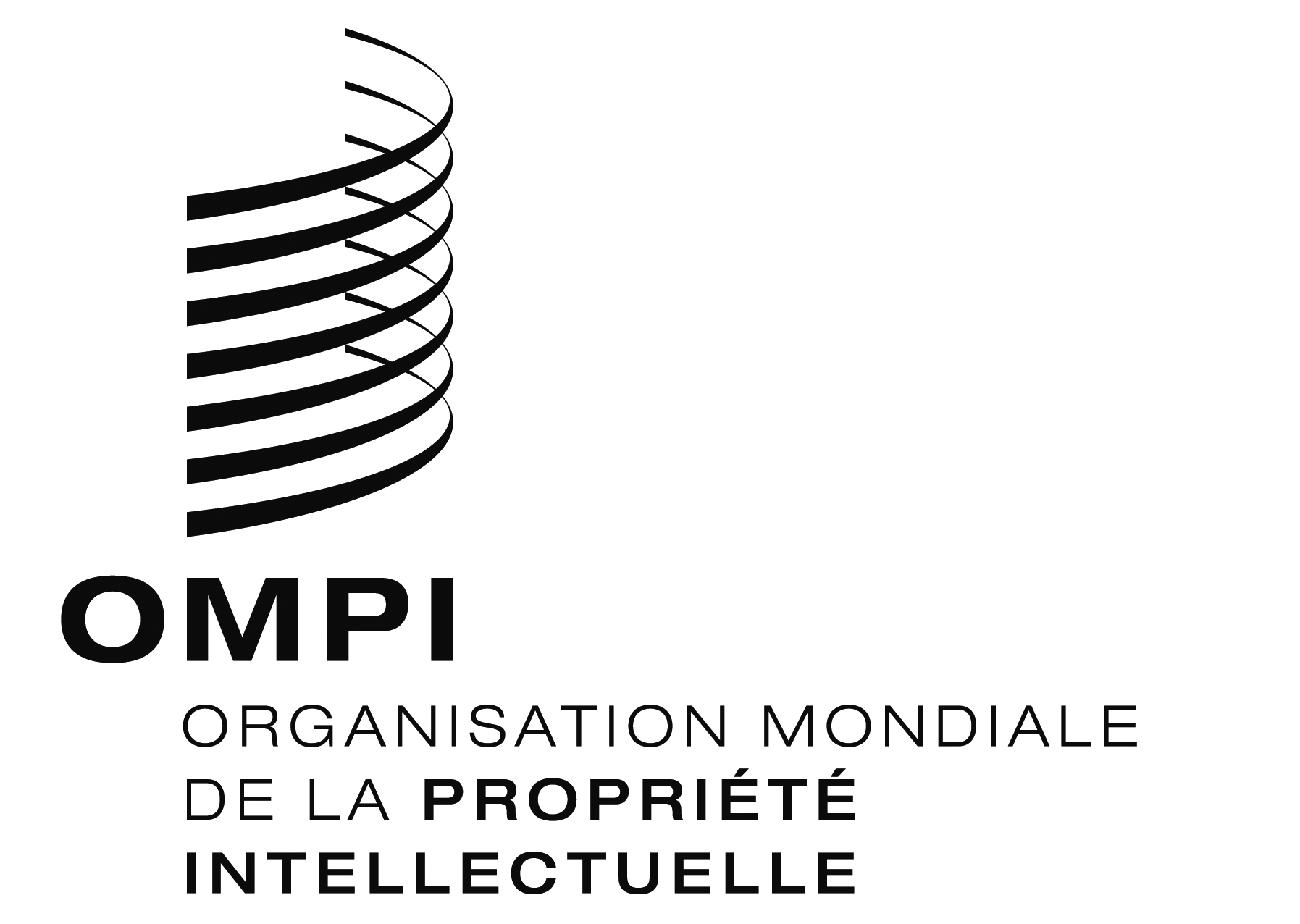 FWIPO/GRTKF/IC/34/7WIPO/GRTKF/IC/34/7WIPO/GRTKF/IC/34/7ORIGINAL : anglaisORIGINAL : anglaisORIGINAL : anglaisDATE : 14 mars 2017DATE : 14 mars 2017DATE : 14 mars 2017